RESULTADO – TOMADA DE PREÇON° 20232311TP52556HEAPAO Instituto de Gestão e Humanização – IGH, entidade de direito privado e sem fins lucrativos,classificado como Organização Social, vem tornar público o resultado da Tomada de Preços,com a finalidade de adquirir bens, insumos e serviços para o HEAPA - Hospital Estadual deAparecida de Goiânia, com endereço à Av. Diamante, s/n - St. Conde dos Arcos, Aparecida deGoiânia/GO, CEP: 74.969-210.Bionexo do Brasil LtdaRelatório emitido em 11/12/2023 11:19CompradorIGH - HUAPA - HOSPITAL DE URGÊNCIA DE APARECIDA DE GOIÂNIA (11.858.570/0004-86)AV. DIAMANTE, ESQUINA C/ A RUA MUCURI, SN - JARDIM CONDE DOS ARCOS - APARECIDA DE GOIÂNIA,GO CEP: 74969-210Relação de Itens (Confirmação)Pedido de Cotação : 324476031COTAÇÃO Nº 52556 - MATERIAL DE ESCRITORIO E INFORMATICA - HEAPA NOV/2023Frete PróprioObservações: *PAGAMENTO: Somente a prazo e por meio de depósito em conta PJ do fornecedor. *FRETE: Só serãoaceitas propostas com frete CIF e para entrega no endereço: AV. DIAMANTE, ESQUINA C/ A RUA MUCURI, JARDIMCONDE DOS ARCOS, AP DE GOIÂNIA/GO CEP: 74969210, dia e horário especificado. *CERTIDÕES: As CertidõesMunicipal, Estadual de Goiás, Federal, FGTS e Trabalhista devem estar regulares desde a data da emissão daproposta até a data do pagamento. *REGULAMENTO: O processo de compras obedecerá ao Regulamento deCompras do IGH, prevalecendo este em relação a estes termos em caso de divergência.Tipo de Cotação: Cotação NormalFornecedor : Todos os FornecedoresData de Confirmação : TodasFaturamentoMínimoValidade daPropostaCondições dePagamentoFornecedorPrazo de EntregaFrete ObservaçõesPapelaria Shalon EireliGOIÂNIA - GOCarlos Alberto Porto Queiroz Salatiel -3 dias apósconfirmação1R$ 200,000029/12/202330 ddl - BoletoCIFnull6235497848carlos_apq@hotmail.comMais informaçõesProgramaçãode EntregaPreçoUnitário FábricaPreçoValorTotalProdutoCódigoFabricante Embalagem Fornecedor Comentário JustificativaRent(%) QuantidadeUsuárioAPARELHOTELEFONICO SEMFIO -> APARELHOTELEFONICO SEMFIO CONTENDONITIFICADOR DECHAMDA, VIVAVOZ,TECLADOLUMINOSO,TELEFONESEM FIOTS3110 -Preto -INTELBRAS-INTELBRASDaniellyEvelynPereira DaCruz;- Suprimais Nãoatende ascondições dePapelariaShalon EireliR$R$R$494,7000144036-1null3 UnidadeFUNÇÃO MUDO,AGENDA,164,9000 0,0000pagamento/prazo.11/12/202310:35FREQUENCIA2.4GHZ BATERIALONGA VIDA,SISTEMAANTIRUIDO,DISPLAY DIGITAL.I2CABO DE REDEPATCH CORD CAT.24299-CABO DEREDE1PapelariaShalon Eirelinull;- Megaline Nãoatende asR$R$90 UnidadeR$890,1000DaniellyEvelyn9,8900 0,00006-DE 2,5 M AZULPATCH CORDS:AZUIS; - 2,5METROS; -PATCHcondições depagamento/prazo.Pereira DaCruzCORD CAT.6 DE 2,5 MAZUL -11/12/202310:35CATEGORIA 6; -TIPO RJ45/RJ45;CABO REDE-COM CABOU/UTP DE 4PARES; -COMPOSTO PORCONDUTORES DECOBRE FLEXÍVEL;-ISOLADOS COMPOLIETILENO DEALTARESISTÊNCIA; -MULTIFILAR ECAPA EXTERNAEM PVC NÃOPROPAGANTE ACHAMA; -TERMINADOS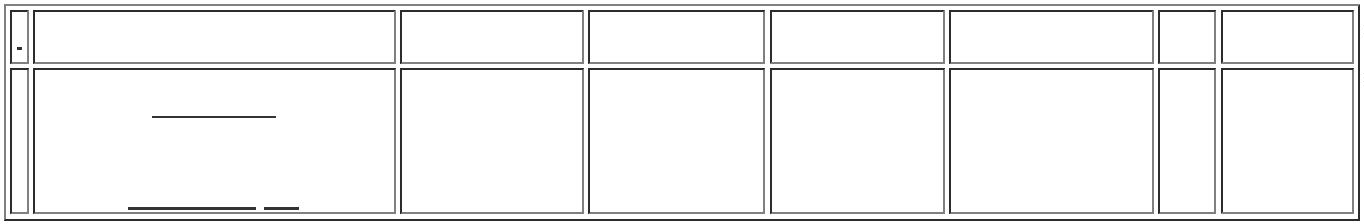 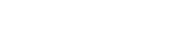 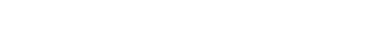 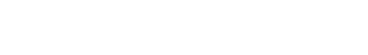 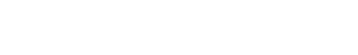 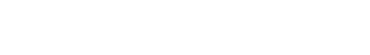 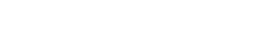 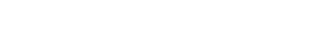 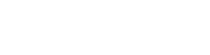 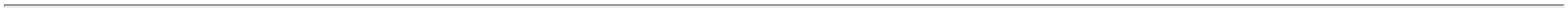 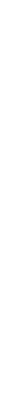 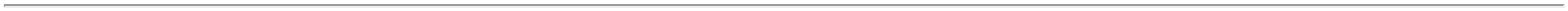 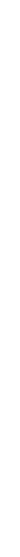 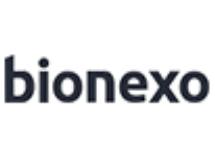 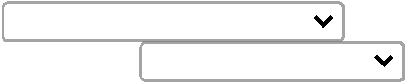 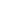 COM PLUGUESDO TIPO RJ45; -CATEGORIA 6NAS DUASEXTREMIDADEST568A/B; - COMBOTA DEPROTEÇÃO TIPOSTRAINRELIEFEPROTEÇÃO ÀLINGÜETA DETRAVAMENTO,MANUFATURADOSE TESTADOS EMFÁBRICA. - TCAIXA DE CABODE REDE CAT.6DE 305MTS -CABO DE DADOSGIGABITETHERNET U/UTPCAT.6 23 AWG 4PARES CMCAIXA DECABO DEREDE CAT.6DEDaniellyEvelynPereira DaCruz;Rodrigo PaulaNão respondeu oe-mail dePapelariaShalon EireliR$R$R$343957-1null4 Unidade989,9000 0,00003.959,6000305MTS- -ANSI/TIA/EIA-homologação.CABO DEREDE CAT.611/12/202310:35568.2-D ROHSETL 100% COBREHOMOLOGADOANATEL CORAZULCONECTORMACHO RJ 45CAT. 6 - UNIDADE--MODELO RJ-45,VIAS8CATEGORIA 6PARA REDES DEALTAPERFORMANCE; -COR:TRANSPARENTE;CONECTORRJ45 PCTDaniellyEvelyn-MATERIAL DOCORPO DOPRODUTO:100UNIDADES-CONECTORRJ45 -CONECTORRJ45Pereira DaCruzPapelariaShalon EireliR$R$R$44,500055647-1null-50 UnidadeTERMOPLÁSTICONÃOPROPAGANTE ACHAMA UL 94V-0;0,8900 0,000011/12/202310:35-QUANTIDADEDE VIAS: 8; -DIÂMETRO DOCONDUTOR: 26 A22 AWG; -CERTIFICAÇÃO:UL E173971;MATERIAL DECONTATOELÉTRICOVELCRO ADESIVODUPLA FACE2,5CM X 30M -VELCRO ADESIVO30 METROS DEFITA DEDaniellyEvelynPereira DaCruzVELCROADESIVODUPLAFACE 2,5CMX 30M -CONTATO COMADESIVO 25 MM(2,5 CM) DEPapelariaShalon EireliR$R$R$239,8000757201-1null-2 Unidade119,9000 0,0000LARGURA.SENDO,11/12/202310:3530 METROS COMVELCROA PARTE CRESPA(MACHO) 30METROS COM APARTE MACIA(FÊMEA)TotalParcial:R$1149.049.05.628,7000Total de Itens da Cotação: 7Total de Itens Impressos: 5TotalGeral:R$5.628,7000Clique aqui para geração de relatório completo com quebra de página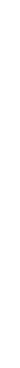 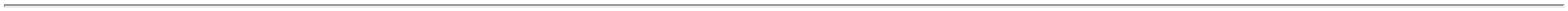 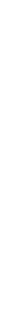 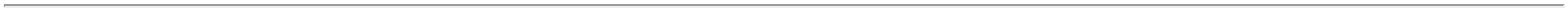 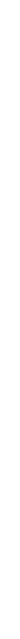 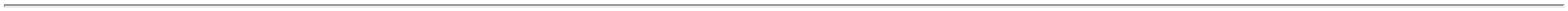 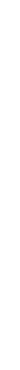 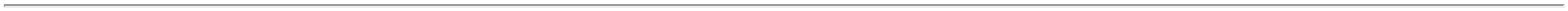 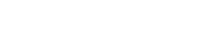 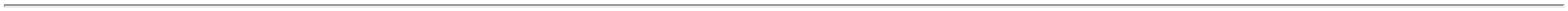 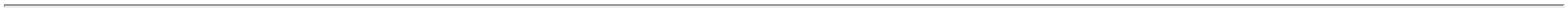 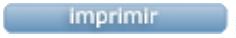 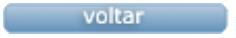 